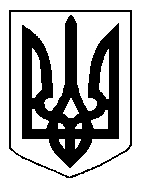 БІЛОЦЕРКІВСЬКА МІСЬКА РАДА	КИЇВСЬКОЇ ОБЛАСТІ	Р І Ш Е Н Н Я
від  25 жовтня  2018 року                                                                        № 2955-59-VIIПро затвердження проекту землеустрою щодо відведення земельної ділянки  та передачу земельної ділянки комунальної власності у власністьГАРАЖНОМУ КООПЕРАТИВУ «СЛАВІНА»Розглянувши звернення постійної комісії з питань земельних відносин та земельного кадастру, планування території, будівництва, архітектури, охорони пам’яток, історичного середовища та благоустрою до міського голови від 26 вересня 2018 року №414/2-17, протокол постійної комісії з питань  земельних відносин та земельного кадастру, планування території, будівництва, архітектури, охорони пам’яток, історичного середовища та благоустрою від 26 вересня 2018 року №145, заяву ГАРАЖНОГО КООПЕРАТИВУ «СЛАВІНА» від 24 вересня 2018 року №4688, проект землеустрою щодо відведення земельної ділянки, відповідно до ст. ст. 12, 41, 79-1, 122, 123, 125, 126, 186, 186-1 Земельного кодексу України, ч.3 ст. 24 Закону України «Про регулювання містобудівної діяльності», ч. 5 ст. 16 Закону України «Про Державний земельний кадастр», ст. 50 Закону України «Про землеустрій», п.34 ч.1 ст. 26 Закону України «Про місцеве самоврядування в Україні», міська рада вирішила:1.Затвердити проект землеустрою щодо відведення земельної ділянки ГАРАЖНОМУ КООПЕРАТИВУ «СЛАВІНА» з цільовим призначенням 02.06. Для колективного гаражного будівництва (вид використання – для розміщення гаражів)  за адресою: вулиця Василя Стуса, 76а,  площею 0,2867 га, що додається.2.Передати земельну ділянку комунальної власності у власність ГАРАЖНОМУ КООПЕРАТИВУ «СЛАВІНА» з цільовим призначенням 02.06. Для колективного гаражного будівництва (вид використання – для розміщення гаражів)   за адресою: вулиця Василя Стуса, 76а,  площею 0,2867 га, за рахунок земель населеного пункту м. Біла Церква. Кадастровий номер: 3210300000:03:035:0106.3.Особі, зазначеній в цьому рішенні зареєструвати право власності на земельну ділянку в Державному реєстрі речових прав на нерухоме майно.4. Контроль за виконанням цього рішення покласти на постійну комісію з питань  земельних відносин та земельного кадастру, планування території, будівництва, архітектури, охорони пам’яток, історичного середовища та благоустрою.Міський голова	                                                                                               Г. Дикий